Antrag auf Verleihung der „Silbernen Ehrennadel“ des Landesverbandes Hannoverscher Rassekaninchenzüchter e.V.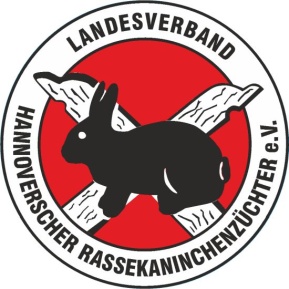 Der        beantragt dem Züchter/der Züchterinfür 25jährige Mitgliedschaft in einem dem Landesverband angeschlossenen Verein und zwarfür  10jährige Tätigkeit als Vorstandsmitglied und zwardie „Silberne Ehrennadel“ des Landesverbandes Hannoverscher Rassekaninchenzüchter e.V. zu verleihen.Die obigen Angaben stimmen mit den Unterlagen überein und werden von mir bestätigt.     ,        		Stempel						Unterschrift des Vereinsvorsitzenden____________________________________________________________________________________________________________________________________________________________(Vom Kreisverband auszufüllen)Obige Angaben sind mir glaubhaft nachgewiesen und ich befürworte die VerleihungNienburg,    		Stempel			                                                                          (Unterschrift des Kreisverbwd3vorsitzenden)Vor- und ZunameGeburtsdatumWohnortStraße und Hausnummer 1 vonbiszusJahre2.vonbiszusJahre3.vonbiszusJahreInsgesamtJahre1 vonbiszusJahre2.vonbiszusJahre3.vonbiszusJahreInsgesamtJahre